ПРОЕКТдизайна и зонирования помещений Центров образования естественно-научной и физико- технологической  лаборатории "Точка роста" в 2023 годуПроект дизайна и зонирования помещений Центра образования естественно-научной и физико- технологической  лаборатории "Точка роста", создаваемого на базе муниципального  общеобразовательного учреждения"Яковцевская основная общеобразовательная школа" Борисоглебского муниципального района Ярославской областиОбщая схема зонирования.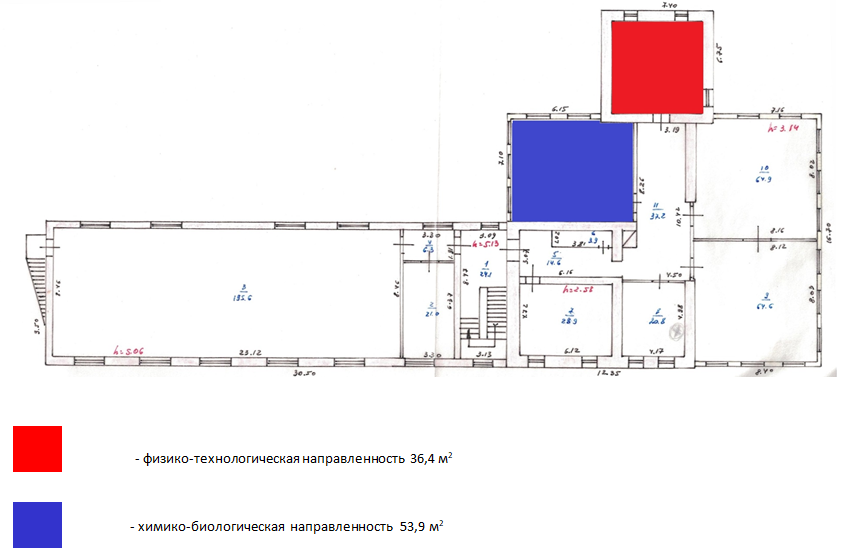 План помещений и визуализация.Химико-биологическая  лаборатория.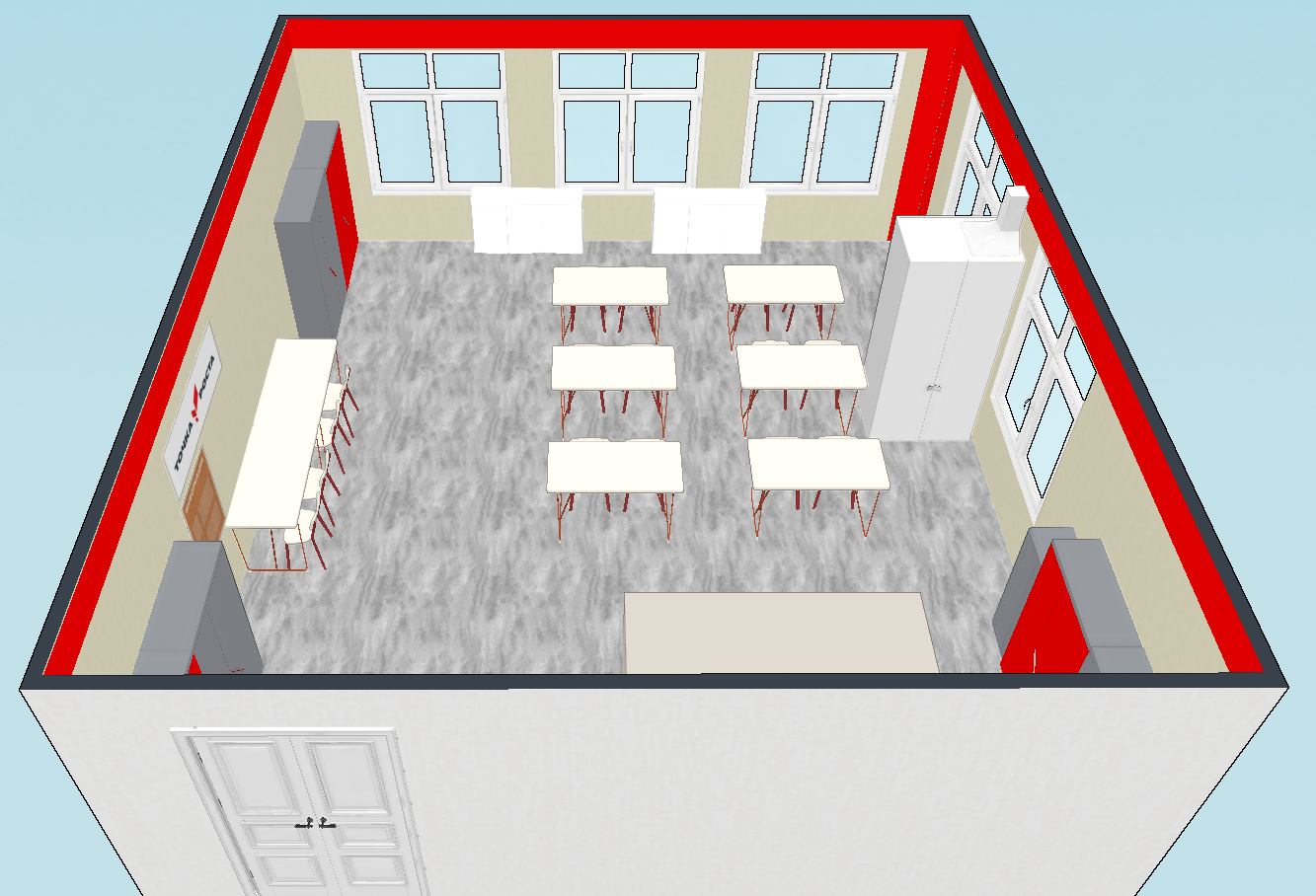 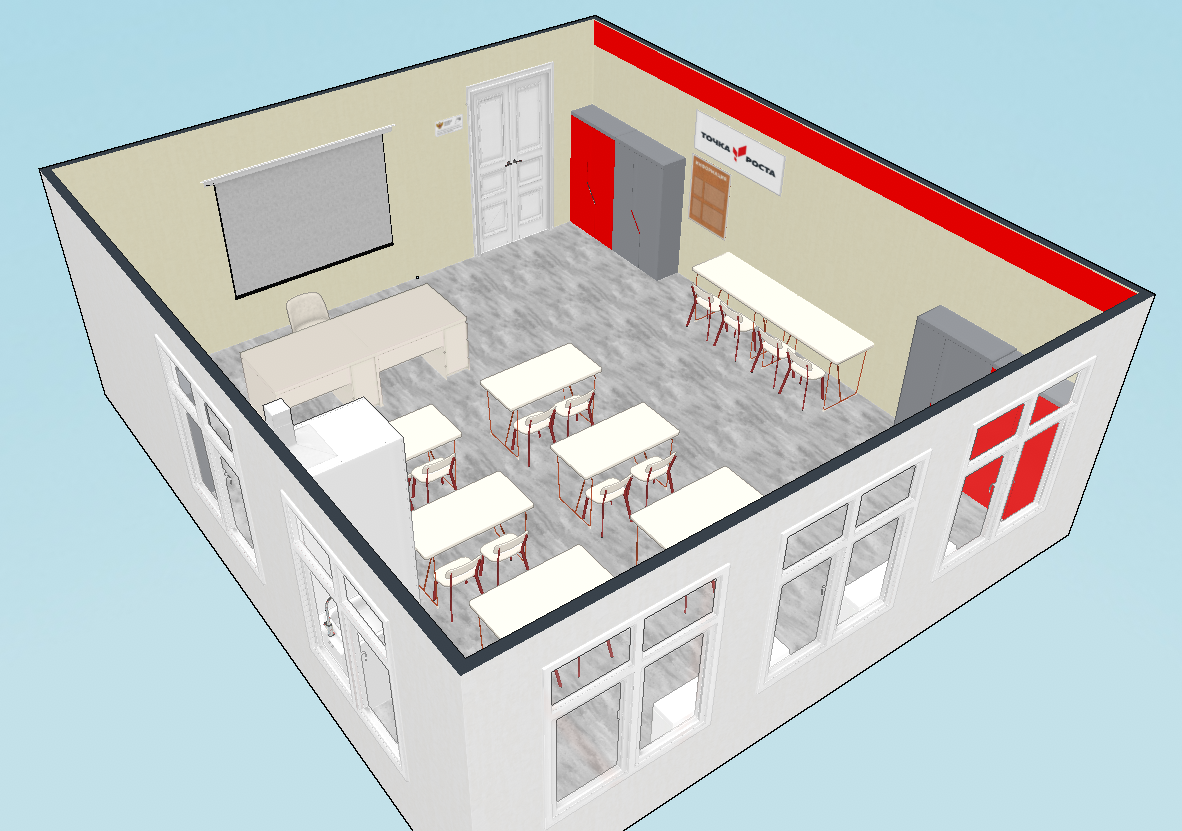 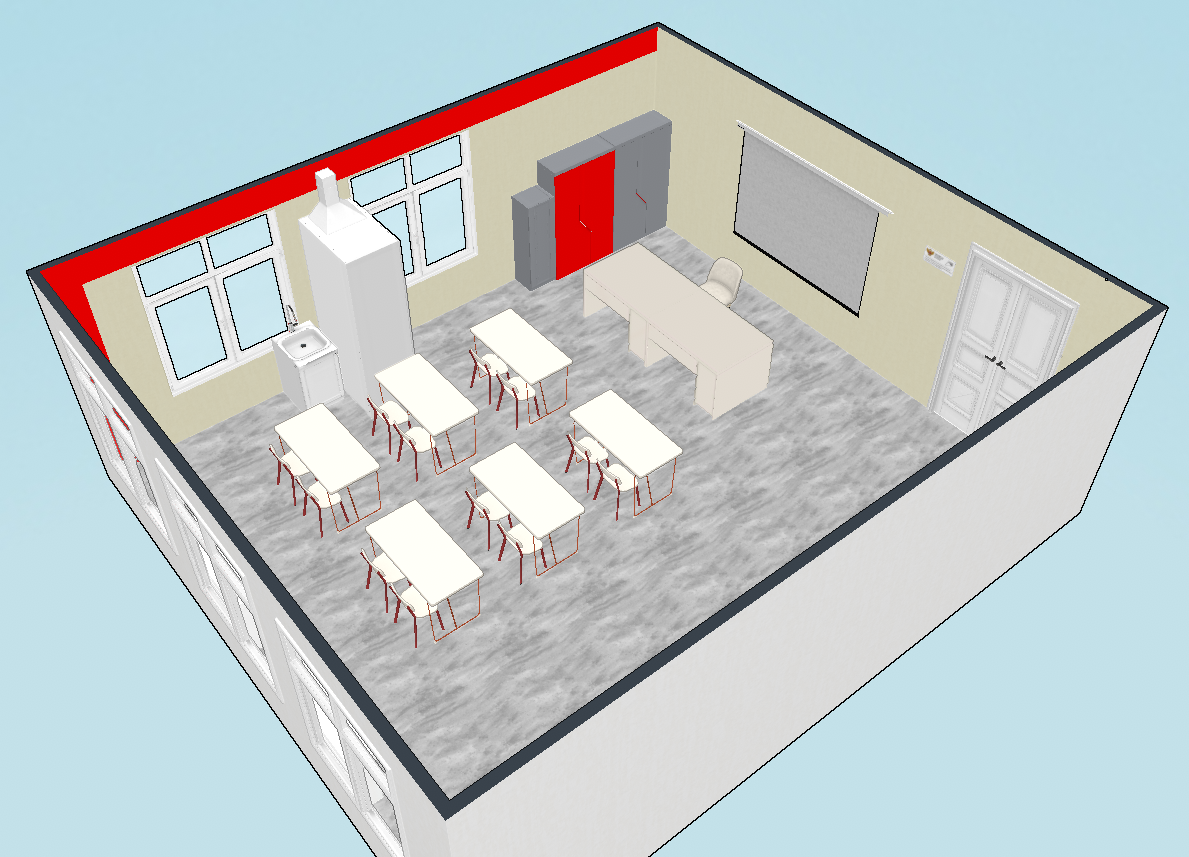 Дополнительные сведения.Химико-биологическая лаборатория.План помещений и визуализация.Физико-технологическая лаборатория.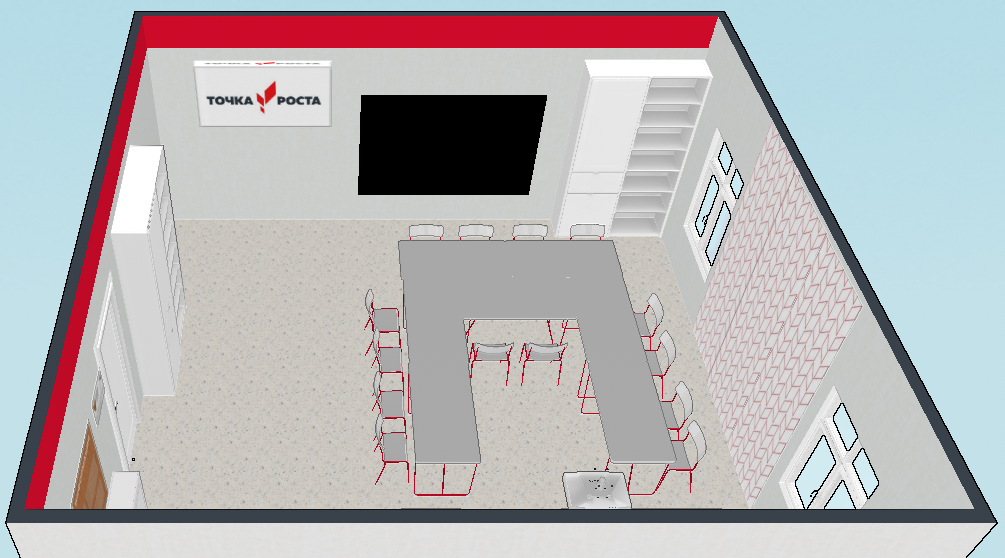 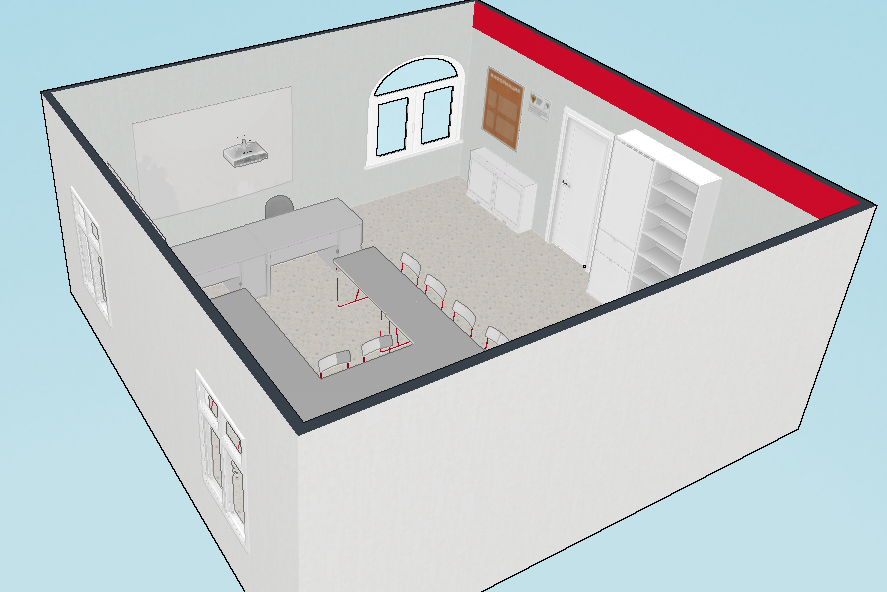 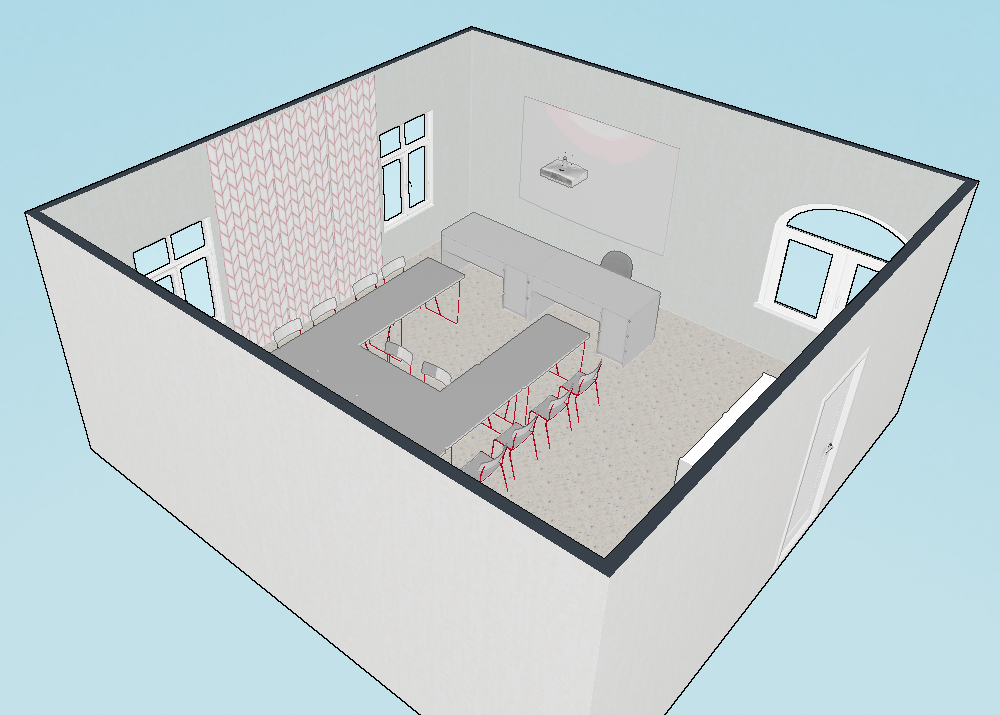 Дополнительные сведения.Физико-технологическая лаборатория.Элемент декораСтены. Акцентный и основной цветАкцентный цветRAL 3024красныйОсновной цвет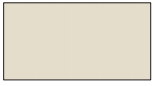 RAL 1013
жемчужно-белый Акцентный цветRAL 3024красныйОсновной цветRAL 1013
жемчужно-белый Элемент декораСтены. Акцентный и основной цветАкцентный цветRAL 9017транспортный черныйАкцентный цветRAL 3024красныйОсновной цветRAL 1013
жемчужно-белыйАкцентный цветRAL 9017транспортный черныйАкцентный цветRAL 3024красныйОсновной цветRAL 1013
жемчужно-белый